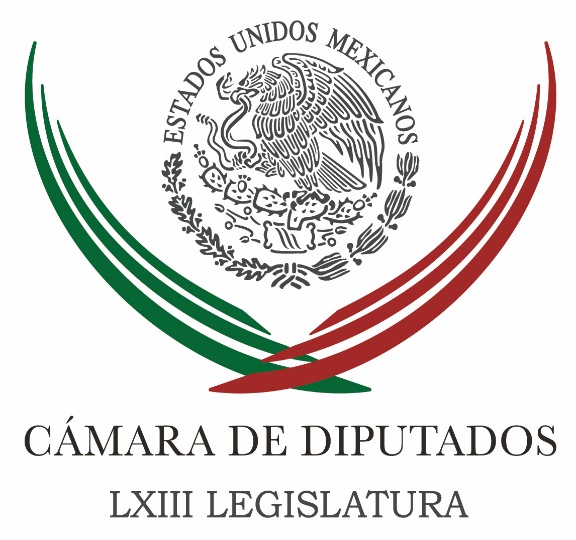 Carpeta InformativaMonitoreo Fin de SemanaResumen: Diputados perredistas analizarán seguridad en próximo periodoPropone Camacho capacitar a operadores del Sistema de JusticiaPAN en San Lázaro va por disminución de impuestosPiden que Legislativo participe en renegociación del TLCAN06 de agosto de 2017TEMA(S): Trabajo LegislativoFECHA: 06/08/2017HORA: 17:11NOTICIERO: NotimexEMISIÓN: Fin de SemanaESTACIÓN: InternetGRUPO: Gubernamental0Diputados perredistas analizarán seguridad en próximo periodoEl diputado Francisco Martínez Neri adelantó que la seguridad será uno de los principales temas que integrará la agenda legislativa del Partido de la Revolución Democrática para el próximo periodo ordinario de sesiones.“En el grupo parlamentario del PRD llegaremos a septiembre con una mejor idea acerca de las grandes necesidades en materia de seguridad pública por parte de cada una de las fracciones parlamentarias", sostuvo. Agregó que ello seguramente les permitirá "poder transitar en un acuerdo nacional, general en la Cámara de Diputados.Hay hechos y circunstancias que nos van a permitir que podamos transitar sobre el tema”, agregó. El presidente de la Junta de Coordinación Política de la Cámara baja consideró que es indispensable que las diversas fracciones trabajen en conjunto para "hacer frente a esta situación".Destacó que se encuentran listos para la reunión plenaria que se realizará los días 29 y 30 de agosto en la Ciudad de México, y abundó que otro de los temas importantes que abordarán es el del Nuevo Sistema Penal Acusatorio, con el que buscan reforzar las medidas cautelares y ampliar el catálogo de delitos graves. El legislador perredista explicó que en materia de sustentabilidad estratégica se requiere atención especial, por lo que buscarán incluirla, y anunció que incorporarán temas relacionados con los derechos humanos y el Sistema Anticorrupción, pues este último tiene una estrecha relación con la inseguridad y la justicia en México. Aseguró que “el paquete económico 2018, que incluye la Ley de Ingresos y el Presupuesto de Egresos de la Federación, es otra de las prioridades que debe ser analizada durante las ponencias que se realizarán entre diputados y expertos de los distintos temas" aseveró. A la plenaria acudirán el jefe de gobierno capitalino, Miguel Ángel Mancera Espinosa; los gobernadores de Michoacán, Silvano Aureoles Conejo, y de Tabasco, Arturo Núñez Jiménez, entre otros. /jpc/mTEMA(S): Trabajo LegislativoFECHA: 06/08/2017HORA: 14:01NOTICIERO: Milenio.comEMISIÓN: Fin de SemanaESTACIÓN: InternetGRUPO: Milenio0PAN en San Lázaro va por disminución de impuestosMarko Cortés Mendoza, coordinador de los diputados federales del PAN, urgió a realizar una reforma fiscal que reduzca el impuesto fronterizo y el Impuesto Sobre la Renta, para que la próxima administración tenga mejores condiciones para alcanzar el crecimiento de la economía del país.“Si México quiere ser competitivo debe restituir el 11 por ciento de Impuesto al Valor Agregado en la zona fronteriza, para evitar el flujo comercial al exterior, ya que haberlo aumentado al 16 por ciento ha provocado una severa afectación a más de 7.5 millones de ciudadanos que radican en la frontera, donde cerca de dos mil 500 empresas formales desaparecieron sólo en 2014”, informó en un comunicado.Cortés Mendoza aseguró que, en el próximo periodo de sesiones, que inicia el 1 de septiembre, la bancada panista presentará una iniciativa para revertir los efectos de la reforma fiscal, aumentar la inversión y crear empleos.De acuerdo con el líder panista, el promedio de crecimiento anual de 2 por ciento es insuficiente para generar los empleos que México requiere, por lo que pidió que se analice la propuesta de reforma fiscal que presentó la Confederación Patronal de la República Mexicana (Coparmex) a la Secretaría de Hacienda y Crédito Público (SHCP) en la que plantea, entre otros ajustes, reducir el Impuesto Sobre la Renta (ISR) a 24.5 por ciento.Agregó que es necesario establecer la deducibilidad en diversas prestaciones laborales y facilitar el pago de impuestos a millones de pequeños y medianos empresarios que sostienen la carga tributaria del país, a fin de promover el crecimiento económico en beneficio de las próximas generaciones. /jpc/mTEMA(S): Trabajo LegislativoFECHA: 06/08/2017HORA: 12:54NOTICIERO: Fórmula onlineEMISIÓN: Fin de SemanaESTACIÓN: InternetGRUPO: Fórmula0Propone Camacho capacitar a operadores del Sistema de JusticiaEl coordinador parlamentario del PRI en la Cámara de Diputados, César Camacho, expresó su convicción de que el Sistema de Justicia Penal, Acusatorio y Adversarial, es funcional, mejora las condiciones de imputados y víctimas; rechazó que sea híper garantista, pero exige la profesionalización de quienes lo operan, como son policías, peritos, fiscales, jueces, abogados e investigadores.En un comunicado se dio a conocer que al participar en el Foro "Reformar el Sistema De Justicia Penal en México para Mejorar", organizado por la Comisión de Derechos Humanos del Senado de la República, el líder de los diputados federales priistas aseguró que se debe eliminar el arraigo, perfeccionando la figura de la reparación integral del daño y se debe impulsar la capacitación de los operadores del sistema.Ante especialistas invitados al foro, como senadores, expresó su "convicción de que los ajustes que requiere el Sistema de Justicia Penal, por excepción, son normativos, pero los más que se requieren, son de políticas públicas, son de instrumentación, son de capacitación, son de vigilancia de lo que debe ocurrir".César Camacho explicó que es conveniente eliminar la figura del arraigo, porque "el arraigo nos desprestigia y nos quita mucho y nos da poco o nos da nada, en términos de eficiencia" en la procuración de justicia y va en contra de la presunción de inocencia.Otro de los cambios que requiere este sistema, dijo, la reparación del daño, pues eso tiene que ver no sólo con restitución, sino con rehabilitación, compensación, satisfacción y garantías de no repetición; es decir, "incorporar en la expresión Reparación Integral del texto constitucional, explicar sus alcances".Camacho señaló la necesidad de hacer reformas para evitar que los reincidentes puedan obtener los beneficios del propio sistema una y otra vez, pues en las condiciones actuales, cuando una persona obtiene su libertad, a través de la solución de controversias, aun tratándose de delito doloso, lo puede volver a hacer, es aquí en donde se da el fenómeno de "la puerta giratoria".Expresó que "el estado de situación de la sociedad mexicana, ha provocado que la primera reacción, de muchos busque, hacer más severo el sistema en su conjunto, la elevación de las penas, es natural, pero no justificado. Es una reacción entendible, como hay también quienes no quieren cambiar ni una coma al texto legal".En torno a la polémica de la prisión preventiva oficiosa, el líder de los diputados priistas sostuvo que ésta debe ser la excepción en este sistema, sin embargo, las condiciones del país pudieran exigir un catálogo recortado de la prisión preventiva oficiosa, pero no debe abusarse de ella. /jpc/mTEMA(S): Trabajo LegislativoFECHA: 06/08/2017HORA: 16:16NOTICIERO: Milenio.comEMISIÓN: Fin de SemanaESTACIÓN: InternetGRUPO: Milenio0Piden que Legislativo participe en renegociación del TLCANLa bancada del Partido de la Revolución Democrática en la Cámara de Diputados pidió que el proceso de renegociación del Tratado de Libre Comercio de América del Norte, programado para el 16 de agosto, incorpore al poder Legislativo.  En un comunicado, el vicecoordinador del grupo parlamentario, Jesús Zambrano Grijalva, dijo que como poder representante de la ciudadanía, el Legislativo debe vigilar los acuerdos a los que lleguen los gobiernos involucrados y evitar negociaciones que no beneficien al país.De acuerdo con Zambrano Grijalva, el tema del salario mínimo será fundamental en las discusiones y consideró que es necesario fortalecer los ingresos de la clase trabajadora para fortalecer el mercado interno.El legislador recordó las críticas de Donald Trump en el sentido de que México ha provocado pérdidas masivas de empleo en el sector maquilador en su país, ya que muchas compañías prefieren instalar sus ensambladoras en territorio nacional por la mano de obra barata.Zambrano Grijalva mencionó que, sin duda, hay un desequilibrio enorme en las percepciones de los mexicanos frente a los estadunidenses y canadienses y prueba de ello es que un mexicano tiene como base salarial 80.00 pesos diarios por ocho horas de trabajo.En tanto, añadió, un trabajador en el vecino país puede ganar de mil 24 a mil 480 pesos diarios por esas mismas horas, lo que implica que en Estados Unidos se puede ganar de 12 a 18 veces más por día que en México.Las confederaciones Patronal de la República Mexicana y de Trabajadores de México, así como el Consejo Coordinador Empresarial coincidieron en que se debe subir el salario mínimo sin afectar los índices inflacionarios debido a que, de hacerlo arbitrariamente, los socios comerciales tendrán elementos de chantaje hacia el país, destacó el legislador federal.Al respecto, señaló que Robert Lighthizer, negociador clave de Estados Unidos para la renegociación del TLCAN, hizo un primer planteamiento para que las leyes laborales mexicanas puedan ser abordadas durante la renegociación acuerdo comercial. /jpc/mTEMA(S): Trabajo LegislativoFECHA: 06/08/2017HORA: 10:53NOTICIERO: El Universal onlineEMISIÓN: Fin de SemanaESTACIÓN: InternetGRUPO: El Universal0Escudero invita a IP a discutir la renegociación del TLCANEl presidente del Senado, Pablo Escudero, invitó al coordinador y negociador en jefe del sector privado mexicano, Moisés Kalach, así como al presidente del CCE, Juan Pablo Castañón, a reunirse para entablar un diálogo en el contexto del inicio de las renegociaciones del Tratado de Libre Comercio de América del Norte. Escudero Morales señaló que, conforme al marco constitucional, el Senado es el órgano legislativo que analiza la política exterior, así como supervisa y aprueba la firma y modificación de los tratados internacionales de los que México forma parte. "Por lo que es necesario conocer los comentarios y propuestas de todos los sectores productivos de nuestro país", dijo, El legislador expresó que es importante conocer el punto de vista del sector privado respecto a los ejes temáticos que guiarán la postura de México en la mesa de negociaciones para la modernización del TLCAN a fin de lograr en conjunto, un mayor desarrollo económico nacional.Pablo Escudero aseguró que se trata de un diálogo abierto con una iniciativa privada que se ha esmerado y consolidado, y se encuentra lista para hacer frente a los nuevos retos que se presenten en la negociación para modernizar del Tratado. /jpc/mTEMA(S): Trabajo LegislativoFECHA: 06/08/2017HORA: 13:43NOTICIERO: Fórmula onlineEMISIÓN: Fin de SemanaESTACIÓN: InternetGRUPO: Fórmula0Pide Herrera actuar con firmeza en política exterior y TLCANEl coordinador de los senadores del Partido Acción Nacional, Fernando Herrera Ávila, indicó que el gobierno federal debe actuar con mayor firmeza en la conducción de la política exterior y la defensa de los intereses nacionales, en un contexto de crisis regional, por el caso de Venezuela y un eventual endurecimiento de la posición de Estados Unidos en la renegociación del Tratado de Libre Comercio de América del Norte, que inicia el miércoles 16 de agosto. Mediante un comunicado, señala que "Acción Nacional ha mantenido una posición congruente, de apoyo a las decisiones y políticas del Estado mexicano frente a las amenazas externas, pero también consideramos que los responsables de la política exterior deben ser contundentes en la defensa de la dignidad y los intereses de nuestro país".Asimismo, Herrera Ávila adelantó que la crisis democrática en Venezuela y la renegociación del TLCAN serán parte de los temas que los senadores del PAN analizarán en su Reunión Plenaria, previa al periodo ordinario de sesiones del Congreso de la Unión, que iniciará el 1 de septiembre.Al referirse específicamente al tema del TLCAN, dijo que éste representa para México un reto de gran relevancia, no sólo por el momento coyuntural de transición política del gobierno estadounidense, sino por los efectos que pudieran derivarse para nuestro país y la población en general.Finalmente, subrayó que "México debe seguir buscando el fortalecimiento con América Latina, la Alianza del Pacífico y con la Comunidad Económica Europea para diversificar nuestros mercados de exportación. Tenemos que encontrar nuevos horizontes". /jpc/mTEMA(S): Trabajo LegislativoFECHA: 06/08/2017HORA: 12:50NOTICIERO: La Crónica.comEMISIÓN: Fin de SemanaESTACIÓN: InternetGRUPO: La Crónica0Llama Gamboa a sacar pendientes en corrupciónEl político yucateco consideró que las reformas estructurales han sido benéficas para México.El PRI en el Senado reconoció que están en deuda con la sociedad mexicana por lo cual demandaron a todas las fuerzas políticas a sacar adelante en el próximo periodo ordinario de sesiones que arranca este 1 de septiembre los pendientes en materia de seguridad pública y el combate a la corrupción. La ley de seguridad interior que regula la actuación de las fuerzas armadas en el combate a la inseguridad y el crimen organizado, así como la elección del Fiscal Anticorrupción son algunos de los temas que se quedaron pendientes y los cuales se buscará concretar en este periodo ordinario que arranca en septiembre. El coordinador del PRI en el Senado, Emilio Gamboa Patrón refrendó su compromiso para trabajar con todas las otras fuerzas políticas para consolidar el proyecto transformador y avanzar en temas legislativos en materia de seguridad pública y combate a la corrupción a fin de mejorar la calidad de vida de las familias mexicanas. Gamboa consideró que no hay duda de que el horizonte de la economía mexicana se observa mucho mejor de cómo se veía a principios de año, cuando había una gran incertidumbre e incluso anuncios de desconcierto. La economía mexicana –agregó--que registra un crecimiento sostenido, a pesar de un difícil contexto internacional. El político yucateco consideró que las reformas estructurales han sido benéficas para México, pues se han traducido en estabilidad, inversiones, empleo, seguridad y tranquilidad. “Todas han creado un clima de confianza y han permitido establecer las condiciones para que el crecimiento del Producto Interno Bruto sea una realidad y supere las expectativas”, presumió En ese sentido aseveró que el PRI en el Senado se congratula de los buenos resultados que arrojan las cifras del INEGI, que informan de un crecimiento económico del 3 por ciento en el segundo trimestre del año, lo que nos demuestra que las reformas estructurales rinden buenos frutos, ubicando al país en una sólida posición frente a otras naciones en las que hay, incluso, decrecimiento económico. Destacó que la modernización del marco legal ha propiciado que México sume ya 14 trimestres de crecimiento continuo, lo que es una muestra de fortaleza y flexibilidad, al dar a la economía mayor modernidad, generar confianza y certidumbre que se traducen en empleos, así como en la captación de extraordinarias inversiones nacionales y extranjeras. /jpc/mTEMA(S): Trabajo LegislativoFECHA: 06/08/2017HORA: 12:08NOTICIERO: El Universal onlineEMISIÓN: Fin de SemanaESTACIÓN: InternetGRUPO: El Universal0Critican que no se contemple la minería en renegociación del TLCANLa coordinadora del PRD en el Senado, Dolores Padierna, criticó que en las “Prioridades de México en las negociaciones para la modernización del TLCAN", de la Secretaría de Economía, no hay ninguna mención a la minería, aun cuando se trata de una de las actividades económicas críticas para nuestro país.La perredista recordó que México receptor de empresas estadounidenses y canadienses, sobre todo estas últimas, en el sector minero.“Esa condición debería llamar la atención sobre la estructuración de la estrategia de negociación del gobierno, sobre lo que entienden que funciona mal y sobre los cambios necesarios”.Padierna Luna dijo que las grandes empresas se benefician con casi el 95% de las extracciones de oro, plata y cobre.Señaló que, pese a que México es primer productor mundial de plata y uno de los diez primeros en 15 minerales, además de que el sector minero metalúrgico aporta 4% de nuestro PIB, según la CEPAL sólo el 1% de los ingresos fiscales corresponde a los impuestos que pagan las mineras, mientras en países como Perú esta cantidad es más de seis veces mayor. /jpc/mTEMA(S): Trabajo LegislativoFECHA: 06/08/2017HORA: 11:24NOTICIERO: El Universal onlineEMISIÓN: Fin de SemanaESTACIÓN: InternetGRUPO: El Universal0Utilizan crisis en Venezuela para desviar atención: BarbosaEl gobierno mexicano utiliza la crisis de Venezuela y las acciones del presidente Nicolás Maduro para desviar la atención sobre el contenido de la plática telefónica entre los presidentes Enrique Peña Nieto y de Estados Unidos, Donald Trump, afirmó el senador Miguel Barbosa Huerta.El vicecoordinador político del PT reconoció que las imágenes del presidente Maduro no son las de un patriota y un hombre valiente, sino las de un gobernante subsumido en una profunda crisis; y su impertinencia al ofender al presidente Peña Nieto, sin duda provocó una gran molestia en Los Pinos.Sin embargo, dijo, “esta impertinencia ya está siendo aprovechada como caja china, para desviar la atención sobre el contenido de la plática telefónica de Trump y Peña, ocurrida el pasado 27 de enero, revelada recientemente por The Whashington Post”.Barbosa Huerta aseguró que se está utilizando la situación en Venezuela como una “cortina de humo”, cuando el tema de fondo debiera ser el comportamiento del presidente Peña y de la diplomacia mexicana en la crítica relación con Estados Unidos de América.Barbosa criticó la falta de firmeza del Presidente y de los diplomáticos para actuar con dignidad y como verdaderos jefes de Estado o representantes del mismo. /jpc/m